Inserir sua foto aqui600 pixels largura x 400 pixels altura
Resolução: 72 -250 ppi
A foto deve estar nítida com 100%-150% de ampliação. 
Tamanho da foto deve ser entre 
150-250kb
Se aplicável, qualidade deve ser 8-10Inserir sua foto aqui600 pixels largura x 400 pixels altura
Resolução: 72 -250 ppi
A foto deve estar nítida com 100%-150% de ampliação. 
Tamanho da foto deve ser entre 
150-250kb
Se aplicável, qualidade deve ser 8-10Inserir sua foto aqui600 pixels largura x 400 pixels altura
Resolução: 72 -250 ppi
A foto deve estar nítida com 100%-150% de ampliação. 
Tamanho da foto deve ser entre 
150-250kb
Se aplicável, qualidade deve ser 8-10Inserir sua foto aqui600 pixels largura x 400 pixels altura
Resolução: 72 -250 ppi
A foto deve estar nítida com 100%-150% de ampliação. 
Tamanho da foto deve ser entre 
150-250kb
Se aplicável, qualidade deve ser 8-10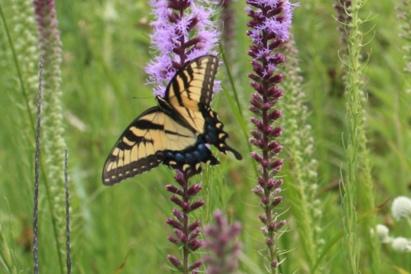 111Gênero espécie
FAMÍLIANome ComumXX2Gênero espécie
FAMÍLIANome ComumXXGênero espécie
FAMÍLIANome ComumXXGênero espécie
FAMÍLIANome ComumXX33Gênero espécie
FAMÍLIANome ComumXXGênero espécie
FAMÍLIANome ComumXX44Gênero espécie
FAMÍLIANome ComumXX5Gênero espécie
FAMÍLIANome ComumXXGênero espécie
FAMÍLIANome ComumXXGênero espécie
FAMÍLIANome ComumXX66Gênero espécie
FAMÍLIANome ComumXXGênero espécie
FAMÍLIANome ComumXX7Gênero espécie
FAMÍLIANome ComumXXGênero espécie
FAMÍLIANome ComumXXGênero espécie
FAMÍLIANome ComumXX8Gênero espécie
FAMÍLIANome ComumXXGênero espécie
FAMÍLIANome ComumXX9Gênero espécie
FAMÍLIANome ComumXXGênero espécie
FAMÍLIANome ComumXXGênero espécie
FAMÍLIANome ComumXX10Gênero espécie
FAMÍLIANome ComumXXGênero espécie
FAMÍLIANome ComumXXGênero espécie
FAMÍLIANome ComumXX111111Gênero espécie
FAMÍLIANome ComumXX1212Gênero espécie
FAMÍLIANome ComumXX1313Gênero espécie
FAMÍLIANome ComumXXGênero espécie
FAMÍLIANome ComumXX141414Gênero espécie
FAMÍLIANome ComumXX151515Gênero espécie
FAMÍLIANome ComumXX1616Gênero espécie
FAMÍLIANome ComumXXInserir sua foto aqui400 pixels largura x 600 pixels altura
Resolução: 72 -250 ppi
A foto deve estar nítida com 100%-150% de ampliação. 
Tamanho da foto deve ser entre 
150-250kb
Se aplicável, qualidade deve ser 8-10Inserir sua foto aqui400 pixels largura x 600 pixels altura
Resolução: 72 -250 ppi
A foto deve estar nítida com 100%-150% de ampliação. 
Tamanho da foto deve ser entre 
150-250kb
Se aplicável, qualidade deve ser 8-10Inserir sua foto aqui400 pixels largura x 600 pixels altura
Resolução: 72 -250 ppi
A foto deve estar nítida com 100%-150% de ampliação. 
Tamanho da foto deve ser entre 
150-250kb
Se aplicável, qualidade deve ser 8-10Inserir sua foto aqui400 pixels largura x 600 pixels altura
Resolução: 72 -250 ppi
A foto deve estar nítida com 100%-150% de ampliação. 
Tamanho da foto deve ser entre 
150-250kb
Se aplicável, qualidade deve ser 8-10111Gênero espécie
FAMÍLIANome ComumXX2Gênero espécie
FAMÍLIANome ComumXXGênero espécie
FAMÍLIANome ComumXXGênero espécie
FAMÍLIANome ComumXX33Gênero espécie
FAMÍLIANome ComumXXGênero espécie
FAMÍLIANome ComumXX44Gênero espécie
FAMÍLIANome ComumXX5Gênero espécie
FAMÍLIANome ComumXXGênero espécie
FAMÍLIANome ComumXXGênero espécie
FAMÍLIANome ComumXX66Gênero espécie
FAMÍLIANome ComumXXGênero espécie
FAMÍLIANome ComumXX7Gênero espécie
FAMÍLIANome ComumXXGênero espécie
FAMÍLIANome ComumXXGênero espécie
FAMÍLIANome ComumXX8Gênero espécie
FAMÍLIANome ComumXXGênero espécie
FAMÍLIANome ComumXX9Gênero espécie
FAMÍLIANome ComumXXGênero espécie
FAMÍLIANome ComumXXGênero espécie
FAMÍLIANome ComumXX10Gênero espécie
FAMÍLIANome ComumXXGênero espécie
FAMÍLIANome ComumXXGênero espécie
FAMÍLIANome ComumXX111111Gênero espécie
FAMÍLIANome ComumXX1212Gênero espécie
FAMÍLIANome ComumXX1313Gênero espécie
FAMÍLIANome ComumXXGênero espécie
FAMÍLIANome ComumXX141414Gênero espécie
FAMÍLIANome ComumXX151515Gênero espécie
FAMÍLIANome ComumXX1616Gênero espécie
FAMÍLIANome ComumXX